Муниципальное бюджетное дошкольное образовательное учреждениеДетский сад №5 р.п. ТамалаСценарий праздника«Крещение Господне»Музыкальный руководитель:Бубенцова Е.А.2021 годСценарий праздника «Крещение Господне»Цель: знакомство детей старшего дошкольного возраста с православным праздником «Крещение Господне»Задачи:Расширять и обогащать представления детей о православных традициях русского народа;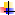 Поддерживать стремление детей к общению с окружающими;Развивать словарный запас, эмоциональную отзывчивость.Воспитывать умение у детей понимать и участвовать во всех традициях семьи и своего народа.Оборудование: 6 шкатулочек, костюмы хозяюшки, бабы – яги, валенки, полотенце, булка, кольцо, лента, пуговица, веточка, 2 снежных кома.Ход праздника.(Дети входят в зал под музыку, водят хоровод вокруг елки, под музыку занимают свои места)Хозяюшка: Милости прошу, гости дорогие! Рада видеть в нашей горнице! Да еще в такой праздник!Давным–давно в красивый город Вифлеем пришли добрые люди - Иосиф и Мария. Большой путь прошли они, устали, измучались и захотели отдохнуть. Но в домах не оказалось места для ночлега. Тогда пошли они к высокой горе, в которой была пещера. В эту пещеру пастухи загоняли коров и овец от непогоды. В ней было тепло. Там и родился Иисус Христос, тот самый чудесный младенец, которого все славят две тысячи лет. Когда родился Христос, над пещерой взошла Вифлеемская звезда, и англы прилетели к пещере, радуясь рождению младенца. В честь рождения Христа пастухи нарядили пальму, которая росла около пещеры. С тех пор и мы, русские люди, наряжаем елочку в Новый год, а на ее верхушку помещаем звезду. От Рождества начинаются святки.Хозяюшка: Не хотите ли ребятки 
Больше разузнать о Святках? 
Дети: Хотим! 
Хозяюшка: Что ж ставьте ушки на макушки,
Слушайте внимательно 
Я надеюсь, мой рассказ 
Будет увлекательным! 
Святки или Святочные вечера – это зимний народный праздник, который начинается на Рождество и длится целых 2 недели до самого Крещения. В святочные  вечера  устраивались  на  Руси  праздничные  гуляния – по дворам  ходили толпы ряженых,  пели песни,  в которых славили  хозяев, желали им доброго здоровья, богатого урожая. 
Все с нетерпением ждали прихода ряженых с их колядками.    Люди верили, что к кому они зайдут, тот в новом году удачлив будет,  с достатком и прибылью. Не зря в народе говорится: «Пришли святки – запевай колядки! » 
1 ребенок: Собирайся народ -
Разевай пошире рот
День сегодня непростой 
Праздник к нам пришел святой,  2 ребенок: В нашей горнице веселье – 
Нынче святок продолженье! 
Громче песню! Шире пляску! 
Начинается наш праздник! 
3 ребенок: Мы ходили, мы искали 
Коляду святую, 
А нашлась коляда - 
Да у вашего двора 
4 ребенок:  Хозяюшка добрая, 
Будьте здоровы – (кланяется) 
Живите без бед, 
Много – много лет! 5 ребенок: Дай вам, боже 
Урожай хороший, 
В поле – зерно, 
В доме – добро. 6 Ребенок: Дай Бог тому, кто в этом дому 
Вам и каша густа, вам и мед на уста Песня «КОЛЯДА » (на мотив русск. нар. песни «Ах, вы сени») 
Приходила Коляда - 
Сразу после Рождества Коляд – коляд – коляда 
Отворяй - ка ворота 
С пышками с лепешками 
Со свиными ножками 
Коляд – коляд - коляда 
Ты подай нам пирога 
Подавай да не ломай 
А по целому давай! 
Коляд – коляд - коляда 
А по целому давай! Говорят все: Будьте здоровы, счастливы будьте.
Живите без бед много – много лет! 7 Ребенок: Всем людям добрым желаем добра 
Золота и серебра 
Пышных пирогов 
Медовых блинов, 
Чтоб здоровые все были,
Чтобы много лет прожили! 
Хозяйка: За такие пожелания хозяева не скупились и угощали колядовщиков пирогами, булками, конфетами, мелкими монетами. 
На Святки по погоде о будущем урожае примечали. Давно замечено: если снега на Рождество много, и он толстым слоем покрывает деревья и крыши домов, то богатый урожай ожидать можно. А какие вы знаете народные приметы? 
1 Ребенок: Снег вьется с крыши - рожь будет выше. 
2 Ребенок: Много снега – много хлеба! 
3 Ребенок: Снег на полях – зерно в закромах! 
4 Ребенок: На Богоявление день теплый – хлеб будет густой! 5 Ребенок: Звездная ночь на Богоявление – урожай на грибы и ягоды.
Хозяйка: Молодцы, много пословиц знаете. На Святки, особенно на Рождество в старину соблюдалось много запретов. В это время старались не шить, не вязать, не плести лаптей, не вить веревок. Зато веселиться вволю можно было! 
Эй, спешите все сюда 
В гости Коляда пришла 
Будем мы шутить кривляться 
Будем прыгать, забавляться 
Руку дай скорее друг 
Ждем вас всех в веселый круг 
Общий хоровод «Ах, снежок » - муз. Е. Д. Гольцовой. 
Хозяюшка: Отгадайте загадку, кто первый пойдет плясать? 
Не ботинки, не сапожки Но их тоже любят ножки 
В них мы бегаем зимой (валенки) 
Танец «ВАЛЕНКИ »  Хозяюшка: Ну как дети, поняли, что такое Святки? 
8 Ребенок: Праздник этот самый длинный 
Он веселый и старинный 
Наши предки пили, ели 
Веселились две недели 
9 Ребенок: От Рождества и до Крещенья, 
Приготовив угощенье Пели разные колядки, 
По дворам ходили в Святки 
10 Ребенок: Наряжались и шутили, 
Праздник ждали и любили. 
Так давайте же сейчас 
Встретим мы его у нас! 
Хозяюшка: Еще на святки было принято гадать. А давайте погадаем и в шкатулочки заглянем. 
Игра «Гадание на шкатулочках» 
В центре стоят 6 шкатулочек. Из зала по очереди выходят желающие погадать 
(Дети водят хоровод и говорят заветные слова) 
Шкатулочка с вершочек 
Скажи – ка нам дружочек 
Что сбудется, что станется? 
Плохое пусть останется 
Из шкатулочки вынимается полотенце. 
Хозяюшка: Полотенце! Далеко расстилается. Ждет тебя дорога, путешествие. 
Хоровод продолжается. 
Вторая шкатулочка с булкой. 
Хозяюшка: Булка! В твоем доме достаток будет, благополучие! 
В третьей шкатулочке кольцо. 
Хозяюшка: Колечко! К нам гости, а к тебе женихи. 
В четвертой лента. 
Хозяюшка: Лента к богатству, к прибыли! 
В пятой пуговица. 
Хозяюшка: Пуговица! Жить тебе в большой семье счастливой жизнью. Всего одна шкатулочка осталась. 
Вбегает Баба Яга под музыку «Частушки бабок – ежек» 
Баба Яга: И мне погадайте. Я тоже счастья хочу. (Достает из 6 –ой шкатулочки веточку от дерева) Это что? Растолкуйте? 
Хозяюшка: Видно к новому помелу! 
Баба Яга: (Огорченно заглядывает в шкатулочку) А колечка нет? 
Хозяюшка: Так кто тебя замуж возьмет? Тебе сколько лет? 
Баба Яга: Ах, так? Ах, вот вы как? (разгоняет детей помелом) 
Сейчас я буду хозяйкой! Попляшите у меня! Устрою я вам экзамен. Игра «Кто первый прикатит снежный ком»Хозяюшка: А теперь давайте поиграем с Бабой Ягой в особенную игру. 
ИГРА С БАБОЙ ЯГОЙ.( Дети идут по кругу) 
В темном лесе есть избушка - (идут по кругу) 
Стоит задом наперед - (прыжок спиной в круг и обратно в круг лицом) 
В той избушке есть старушка 
Бабушка Яга живет.
У нее глаза большие – (разжимают кулачки, как глаза) 
Словно огоньки горят 
Ух! (приседают) сердитая какая 
Дыбом волосы стоят – (резко поднимают руки вверх) Баба Яга: (обиженно) И как вам не стыдно дразнить меня старушку. 
Хозяюшка: Ну, прости нас Баба Яга. Мы не будем тебя больше обижать. Оставайся с нами веселиться. Баба Яга: А знаете, есть такая примета, кто в Новый год чихнет – тот здоровый год проживет. Кто болеть не хочет – чихнем разок все вместе? Три, четыре. «АПЧХИ » 
Баба Яга: Дай вам Бог здоровья! Ну, теперь можно и в игру поиграть. 
Тары – бары – растабары 
Становитесь дети в пары. 
Игра «РУЧЕЕК » 

Баба Яга прощается с детьми и улетает 
Хозяюшка: Святки заканчивались праздником, который назывался Крещение. В этот день по преданию крестили Иисусу Христа. А у наших предков была традиция сжигать на Крещение все свои неприятности, неудачи. Сейчас я зажгу свечу, а вы, глядя на нее, вспоминайте про себя, кого вы обидели, обманули, кому слово плохое сказали (зажигает свечу). Смотрите ребята на огонь и пусть все ваши неприятности сгорят в этом пламени. Пусть ваше здоровье будет крепким, настроение прекрасным, жизнь веселой. 
Хозяюшка: К нам на праздник пришел настоятель нашего храма игумен Савва и скажет вам несколько слов.11 Ребенок: Мы тут пели и плясали 
Много нового узнали, 
Будем дальше подрастать 
Будем больше узнавать 
Общий танец  
Хозяюшка: Давайте будем почитать и помнить обычаи и традиции своего народа. Мы верим, что наши пожелания сбудутся, потому что мы дети одной страны – РОССИИ! 
И по старинному русскому обычаю примите угощение.